田径队一、项目介绍田径运动是普及性最高，覆盖面最广的项目，也是我校保持优良传统的优秀运动队之一。在我校体育历程中，田径队一直秉持着“更快 更高 更强”的奥林匹克精神，不畏强手，奋勇拼搏，老中青的梯队，传帮带的传统，为我校体育续写着不同时代的辉煌。继往开来，砥砺前行，为我校体育事业更辉煌的未来争光添彩。二、运动风采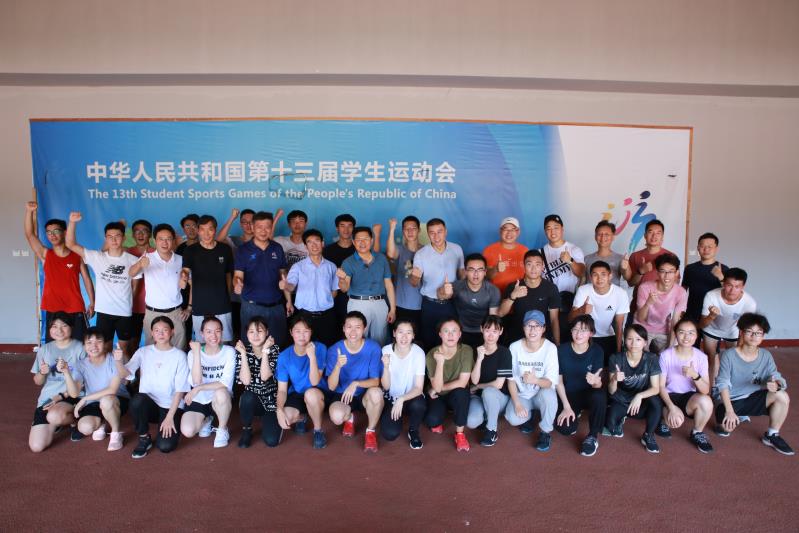 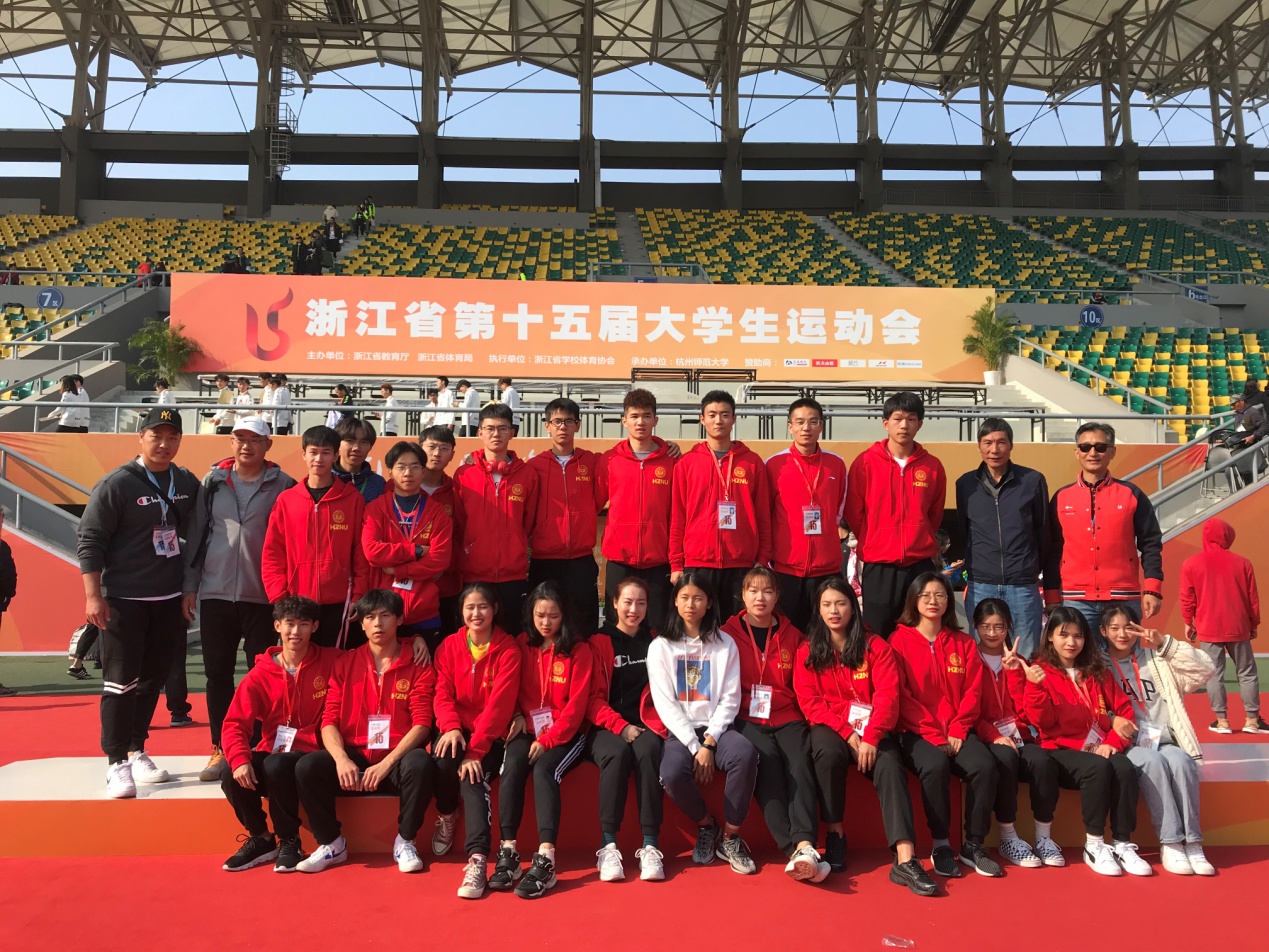 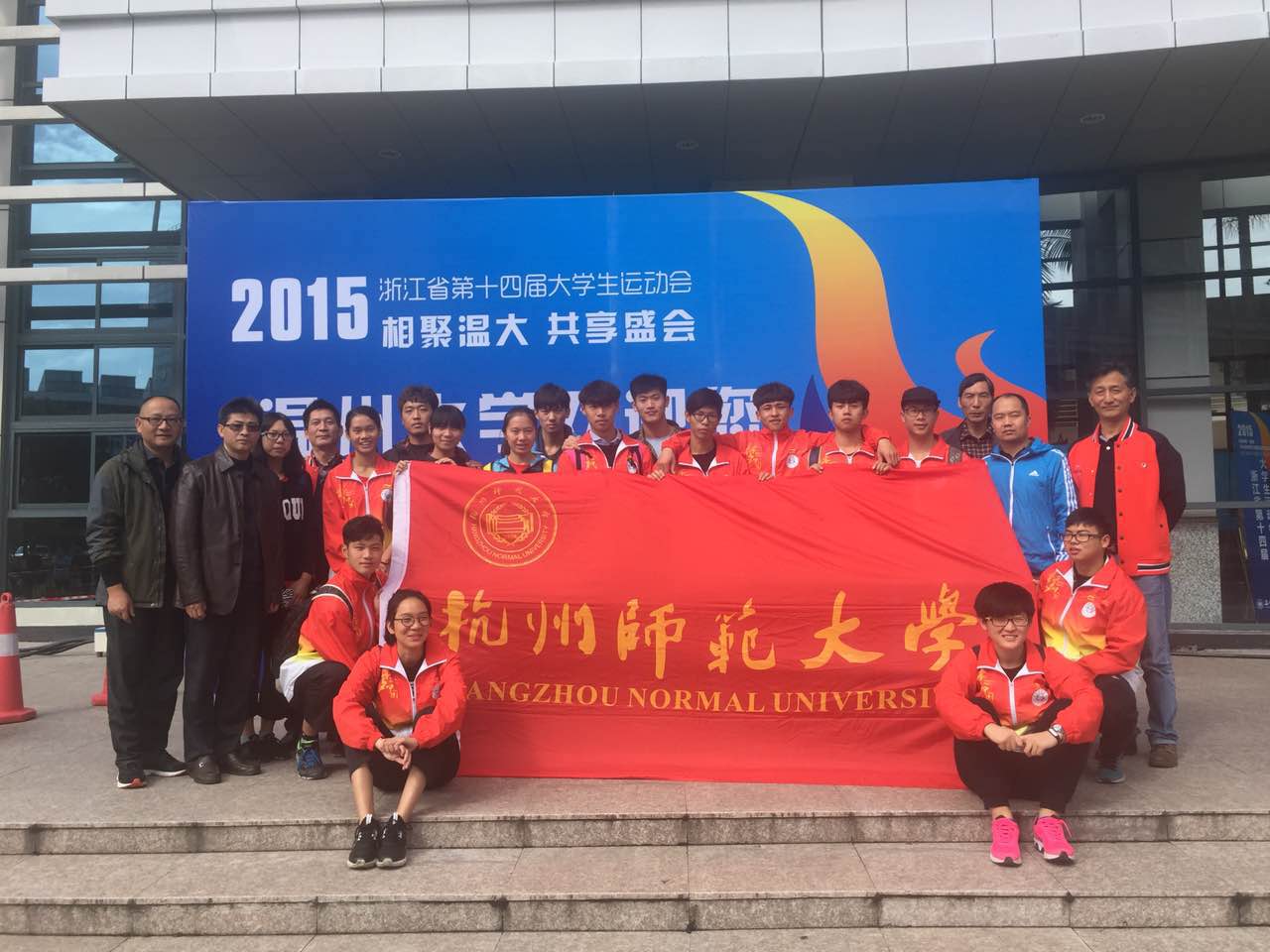 